FICHA DE REQUERIMENTO PARA BANCA DE EXAME FINAL Solicito a V. Sa a composição da banca examinadora de dissertação do(a) estudante _____________________________________________, matrícula _______________________, a ser realizada no dia _______/______/_____ às ___________ horas. INFORMAÇÕES PARA CADASTRO NO SIGAA1) Título da dissertação: _________________________________________________________________2) Título da dissertação em inglês: ________________________________________________________3) Número de páginas: ___________4) Membros:5) Resumo:6) Palavras-chave:7) Abstract:8) Keywords:9) Necessidade de sala de videoconferência? ( ) Sim ( ) Não João Pessoa, ___ de _______ de 202_. Nestes Termos, P. Deferimento,____________________________________Assinatura do (a) SolicitanteANEXO 1AUTORIZAÇÃO FORMAL DO ORIENTADORA:Coordenação do Programa de Pós-graduação em Fisioterapia da Universidade Federal da Paraíba – PPGFis/UFPBEu, Prof.(a) Dr.(a) _______________________________________, orientador(a) do(a) discente em tela, estou ciente da solicitação para agendamento de sua banca de dissertação, confirmo que o trabalho de conclusão do estudante apresenta condições para a defesa. Portanto, autorizo a realização da banca de defesa, prevista o dia ___ de _____________ de 20__.Atenciosamente,João Pessoa -PB, _____de ____________de 20____._________________________________________Nome e Assinatura do(a) Orientador(a)ANEXO 2DECLARAÇÃO ANTIPLÁGIODeclaro, para os devidos fins, que eu,  _______________________________________, estudante regularmente matriculado no Programa de Pós-graduação em Fisioterapia da UFPB, CPF _________, Matrícula _______________, não  cometi plágio ou qualquer outra infração ética na elaboração da dissertação intitulada ____________________________________ .João Pessoa -PB, _____de ____________de 20____._________________________________________Nome e Assinatura do(a) EstudanteANEXO 3COMPROVAÇÃO DE PRODUTO Eu, ___________________________________________, confirmo que o trabalho intitulado _____________________________________, submetido ao (livro/periódico) ____________________________________________ em ___/____/_____ (ver comprovante de submissão/publicação em anexo), foi produto exclusivo do(a) estudante ______________________________. João Pessoa -PB, _____de ____________de 20____._________________________________________Nome e Assinatura do(a) Orientador(a)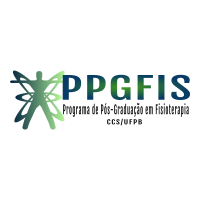 Universidade Federal da ParaíbaCentro de Ciências da SaúdePrograma de Pós-Graduação em Fisioterapia/PPGPFisMEMBROS (Nome completo)ÓRGÃO/INSTIT. A QUE PERTENCEContato (e-mail)(Orient.)(Memb1.)(Membro Externo)Suplentes:Memb1.:Memb.externo:Universidade Federal da ParaíbaCentro de Ciências da SaúdePrograma de Pós-Graduação em Fisioterapia/PPGPFisUniversidade Federal da ParaíbaCentro de Ciências da SaúdePrograma de Pós-Graduação em Fisioterapia/PPGPFisUniversidade Federal da ParaíbaCentro de Ciências da SaúdePrograma de Pós-Graduação em Fisioterapia/PPGPFis